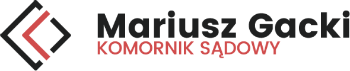 Warszawa, dnia 					Komornik Sądowy przy Sądzie Rejonowym					dla Warszawy Pragi – Południe 					w Warszawie Mariusz Gacki					ul. Żegańska 21/23					04-713 WarszawaWNIOSEK O WSZCZĘCIE EGZEKUCJI ŚWIADCZEŃ ALIMENTACYJNYCHWIERZYCIEL/PRZEDSTAWICIEL USTAWOWY:Imię i nazwisko: Adres: reprezentowany przez*: Adres: PESEL: NIP:      rachunek bankowy, na który należy przekazywać wyegzekwowane należności:numer telefonu: Działając w imieniu alimentowanych:1)  data urodzenia:  PESEL: 2)  data urodzenia:  PESEL: 3)  data urodzenia:  PESEL: DŁUŻNIK: Imię i nazwisko:  Adres: PESEL: NIP: imiona rodziców: Przedkładając tytuł wykonawczy, który stanowi:  z dnia  o sygn. akt.  wraz z klauzulą wykonalności z dnia  (dokładne określenie tytułu wykonawczego)Wnoszę o wszczęcie postępowania egzekucyjnego przeciwko dłużnikowi i wyegzekwowanie na rzecz wierzyciela następujących należności:1. Alimentów zaległych w kwocie:  zł2. Alimentów bieżących za czas od miesiąca: , w kwocie miesięcznie po:  zł wraz z odsetkami  od dnia wymagalności do dnia zapłaty;
3. Kosztów procesu:  zł;
4.  zł;
5. Kosztów egzekucyjnych.Wnoszę o prowadzenie egzekucji: - z wynagrodzenia za pracę - z wierzytelności z rachunku bankowego - z ruchomości - z innych wierzytelności - z innych praw majątkowych - ze wszystkich powyższych sposobów(jeśli wierzyciel chce, aby egzekucja była prowadzona wyłącznie z konkretnych składników majątku dłużnika, winien je wskazać)Wnoszę o wszczęcie egzekucji z nieruchomości:(wierzyciel musi wskazać nieruchomość dłużnika - numer jej księgi wieczystej oraz adres)…………………………………………….własnoręczny podpisOświadczam, iż wyboru komornika dokonałem na podstawie art. 10 ust. 1 ustawy o komornikach sądowych z dnia 22 marca 2018 r.…………………………………………….własnoręczny podpisZałączniki:- oryginał tytułu wykonawczego- - - * jeżeli wierzyciel reprezentowany jest przez pełnomocnika